A° 2023	N° 106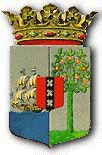 PUBLICATIEBLADMINISTERIËLE REGELING MET ALGEMENE WERKING van de 20ste september 2023 tot wijziging van de Prijzenbeschikking aardolieproducten Curaçao mei 1982 (P.B. 1982, no. 203)___________De Minister van Economische Ontwikkeling,	Overwegende: dat het wenselijk is de hoogst toelaatbare groothandels- en kleinhandelsprijzen voor aardolieproducten te wijzigen in verband met veranderde prijzen op de internationale brandstofmarkt;	Gelet op:artikel 2 van de Prijzenverordening 1961 (P.B. 1961, no. 117), zoals gewijzigd;Heeft besloten:Artikel IIn artikel 1 vervalt het begrip "groothandelsprijs" dat dubbel is opgenomen, eenmaal. Artikel IIArtikel 3 van de Prijzenbeschikking aardolieproducten Curaçao mei 1982 (P.B. 1982, no. 203) komt te luiden:Het is eenieder verboden de navolgende aardolieproducten te verkopen tegen een hogere groothandels- en kleinhandelsprijs dan hieronder aangegeven:A.	GroothandelsprijsBenzine met een gehalte van 95 octaan	NAF	2,1844 per literGasoil 500 ppm	NAF 	1,6274 per literLPG 100 lbs cilinders voor huishoudelijk gebruik	NAF  	 65,15 per cilinderLPG 20 lbs cilinders voor huishoudelijk gebruik	NAF  	 11,50 per cilinderMarine fueloil voor Aqualectra	NAF     1155,13 per 1000 kiloGasoil voor Aqualectra 	NAF     1424,64 per 1000 litersDiesel voor Aqualectra 	NAF     1120,53 per 1000 litersB.	KleinhandelsprijsBenzine met een gehalte van 95 octaan 	NAF    2,501 per literGasoil 500 ppm 	NAF    1,911 per literLPG 100 lbs cilinders voor huishoudelijk gebruik 	NAF    80,00 per cilinderLPG 20 lbs cilinders voor huishoudelijk gebruik 	NAF    16,00 per cilinderArtikel III1.	Deze regeling wordt in het Publicatieblad geplaatst.2.	Deze regeling wordt in de oorspronkelijke vorm of in een aan de behoefte aangepaste vorm bekendgemaakt in één of meer dagbladen.Artikel IVDeze regeling treedt in werking met ingang van 26 september 2023. Gegeven te Willemstad, 20 september 2023De Minister van Economische Ontwikkeling,R.M. CIJNTJEUitgegeven de 25ste september 2023De Minister van Algemene Zaken,G.S. PISAS